Block Notes n. 7, marzo 2021Dipartimento Welfare e nuovi diritti della Cgil Lombardia A cura di M. Vangi, L. Finazzi, A. Decol, M. Vespa In questo numeroDalle Agenzie di stampa nazionali: AstraZeneca. Aifa decide di sospendere la somministrazione in tutta Italia Covid. Ecco il piano vaccini del commissario FigliuoloVaccini Covid. Scendono in campo anche gli specialisti ambulatoriali Fnomceo: serve uno “scudo penale” per i vaccinatoriIl dossier Aifa sull’uso dei farmaci durante la pandemiaI forum di Quotidiano Sanità. La sinistra e la sanità: quali prospettive?Varianti e vaccini. Ecco le nuove indicazioni dell’Iss Titolo V. M5S: dopo pandemia va rivisto. E Speranza apre: serve un nuovo equilibrioVaccini Covid. Speranza: pronti a valutare scudo legale per i medici Vaccini Covid. Anche i pediatri coinvolti nella campagna Il Recovery Plan e la riforma della sanità territorialeI Forum di Quotidiano Sanità. La sinistra e la sanità. Bonaccini AstraZeneca. Ecco perché la Germania ha sospeso la vaccinazione Orlando: riconvertiremo le case dei disabili in abitazioni assistiteIntramoenia. Un giro d’affari in crescita. Relazione al Parlamento del MinisteroCovid. Arriva il passaporto digitale per viaggiare in EuropaCovid. Intervista a Jennie Lavine, l’autrice dello studio su Science che ha fatto discutereEma promuove AstraZeneca: il vaccino è sicuro ed efficaceMedicina di genere. Nominati i componenti dell’Osservatorio IssRinnovo Cts. Cgil, Cisl, Uil: un errore escludere l’Inail, il Governo riveda decisioneCovid. Cgil, Cisl e Uil chiedono bonus baby sitter per tutti i sanitariCovid. Al via due studi dell’Iss per il monitoraggio immunologico post vaccinazione Covid. Assistenza agli anziani non autosufficienti. Nuovo Rapporto Iss sui profili bioetici I Forum di Quotidiano Sanità. La sinistra e la sanità. Enrico Rossi Eutanasia. In Spagna diventa legale. Approvata oggi la leggeDa oggi online il mega “Portale della salute” di Agenas Nella UE un abitante su cinque ha più di 65 anni. In Italia la percentuale più altaCovid. Nelle Regioni sui vaccini ognun per sé. Il dossier di Cittadinanzattiva Covid. In metà delle Regioni ospedali sopra la soglia critica per i ricoveri Vaccini e obblighi datore di lavoro in ambito pandemico. Webinar di FedersanitàCovid. Dopo il caos dei giorni scorsi Fontana cambia vertici di Aria SpaI Forum di QS. La sinistra e la sanità. Agnoletto Iss: grazie al vaccino calano incidenza e decessi tra gli ospiti e tra il personale delle RsaQuali motivazioni dietro quei rifiuti alle vaccinazioni?Dalle Agenzie di stampa nazionaliDa ‘‘Quotidiano Sanità’’ Dalla Newsletter del 15 marzo 2021AstraZeneca. Aifa decide di sospendere la somministrazione in tutta Italia. Stessa decisione ieri in Olanda e oggi in Germania, Francia e Spagna. Ora si attende EmaLa decisione shock per l’Italia l’ha comunicata Aifa poco dopo le 16 di oggi e segue un’analoga scelta della Germania, della Spagna e della Francia anch’essa comunicata oggi nel primo pomeriggio. Ieri invece la sospensione in via precauzionale della somministrazione del vaccino dell’azienda anglo-svedese l’avevano presa i Paesi Bassi. E salgono così a 12 i Paesi della UE che hanno sospeso del tutto o solo per alcuni lotti la somministrazione del vaccino AstraZeneca. A questo punto si attendono con ansia le verifiche di Ema sull’esistenza o meno di un nesso tra le morti sospette per trombosi e la vaccinazione. Leggi l’articolo. Covid. Obiettivo 500 mila vaccinazioni al giorno e 80% popolazione vaccinata entro settembre. Ecco il piano vaccini del commissario FigliuoloPer riuscirci coinvolto l’intero sistema Paese. Moltiplicati i punti vaccinali, arruolati medici di famiglia, dentisti, specialisti ambulatoriali, medici sportivi e del lavoro, specializzandi, farmacisti e infermieri. Tre le linee operative della campagna: approvvigionamento e distribuzione, monitoraggio costante dei fabbisogni e capillarizzazione della somministrazione. Atteso l’arrivo di 84 milioni di dosi prima dell’autunno. L’1,5% delle dosi messe da parte come riserva per emergenze. Leggi l’articolo. Link al piano.Vaccini Covid. Scendono in campo anche gli specialisti ambulatoriali. Via libera ad accordo tra Governo, Regioni e sindacatiSottoscritto oggi il Protocollo d’intesa che definisce la cornice nazionale e le modalità per il coinvolgimento dei circa 15 mila medici specialisti ambulatoriali convenzionati interni nella campagna di vaccinazione nazionale anti Covid. Sumai: “Ribadita l’importanza della nostra categoria”. Leggi l’articolo. Link al protocollo. Fnomceo: “Piano vaccini potrebbe essere compromesso se medici non si sentono al sicuro”. Serve uno “scudo penale” per i vaccinatori“Non è accettabile il fatto che ricadano sulle spalle dei medici quelli che, anche solo a livello di indagini per escludere una correlazione, sono gli inevitabili rischi di una campagna vaccinale di questa portata, che coinvolgerà tutti i cittadini che lo vorranno”, dice il presidente Filippo Anelli dopo i primi medici indagati per i decessi sospetti post vaccinazione. Leggi tutto. Aumenta il consumo di eparine a basso peso molecolare, di azitromicina e di ansiolitici. Il dossier Aifa sull’uso dei farmaci durante la pandemiaGli acquisti ospedalieri di farmaci oncologici e immunoppressori nel 2020 risultano stabili rispetto all’anno precedente in tutte le regioni, anche in quelle maggiormente gravate dall’emergenza. Tra i farmaci non specifici per il Covid, si evidenzia rispetto al 2019 un aumento generalizzato degli stimolanti cardiaci iniettivi utilizzati nelle terapie intensive e subintensive (+127%). Leggi tutto. I forum di Quotidiano Sanità. La sinistra e la sanità: quali prospettive?Con Cesare Fassari, il direttore di questo giornale, abbiamo pensato, considerando la particolare circostanza in cui si trova oggi la sanità, di aprire sulla questione “sinistra e sanità”, alla quale è dedicato il mio ultimo libro, un dibattito aperto a partire da questo articolo al quale seguiranno interventi vari, i più diversi di tutti coloro che avranno piacere di partecipare e di dare un contributo. Leggi l’articolo. Dalla Newsletter del 16 marzo 2021Varianti e vaccini. Ecco le nuove indicazioni dell’Iss: “Mentre si mangia meglio stare ad almeno due metri uno dall’altro e per chi ha già avuto il virus basta una sola dose di vaccino, purché fatta entro 6 mesi dall’infezione”Pubblicato il nuovo report dell’Iss, redatto insieme a Ministero, Aifa e Inail. Chi si è vaccinato deve comunque continuare ad adottare tutte le precauzioni ormai abituali (distanziamento fisico, mascherine, igiene delle mani), raccomandazione che vale ancor di più per gli operatori sanitari perché nessun vaccino conferisce un livello di protezione del 100%, la durata della protezione vaccinale non è ancora stata stabilita, la risposta protettiva al vaccino può variare da individuo a individuo e, al momento, non è noto se i vaccini impediscano completamente la trasmissione del virus. Leggi l’articolo. Link al rapporto. Titolo V. M5S: “Dopo pandemia va rivisto”. E Speranza apre: “Serve un nuovo equilibrio”Torna d’attualità la modifica della Costituzione per quanto riguarda le competenze in materia di sanità tra Stato e Regioni. Il Movimento: “Superare la gestione tutta regionale della sanità”. Il Ministro: “Si deve lavorare per trovare un nuovo punto di equilibrio anche alla luce di questa esperienza della pandemia”. Leggi tutto. Vaccini Covid. Speranza: “Pronti a valutare scudo legale per i medici ma pure obbligo vaccinazione per i sanitari”Il Ministro della Salute all’evento `Online Talk Sanità´ del Corriere della Sera apre alla possibilità di adottare una norma per lo scudo legale ai medici che vaccinano: “Nelle prossime ore dovremo fare anche un confronto a livello di governo e da parte mia c’è la massima disponibilità”. Leggi tutto. Vaccini Covid. Anche i pediatri coinvolti nella campagna. Vaccineranno genitori e i caregiver dei bambini fragili. Firmato accordo con Governo e RegioniPrevisto anche l’incarico per la somministrazione dell’anti-Covid appena ci sarà il vaccino per età pediatrica, oltre che la possibilità di eseguire tutte le vaccinazioni previste dal Calendario. Paolo Biasci (Fimp): “Riconosciuto il nostro ruolo, la presenza capillare e il rapporto fiduciario con le famiglie. Così liberiamo risorse dei servizi territoriali da dedicare, non appena saranno disponibili più dosi, alla copertura di tutta la popolazione in tempi rapidi”. Leggi l’articolo. Link al protocollo. Il Recovery Plan e la riforma della sanità territorialeIl testo del PNRR (Piano Nazionale di Ripresa e Resilienza o Recovery plan) dell’11 marzo risponde ai tre problemi principali (poca articolazione territoriale, differenze tra regioni e territori, sconnessione tra livello ospedaliero, locale e sociale) e a quelle di corollario con una riforma del modello di assistenza territoriale. Il principio generale è quello della parità di accesso ai servizi sanitari e sociali. Leggi l’articolo. I Forum di Quotidiano Sanità. La sinistra e la sanità. Bonaccini: “I problemi posti dalla pandemia non si risolvono ignorando le criticità storiche del nostro sistema sanitario”La sanità deve essere rifinanziata ma sapendo che la questione della sostenibilità, con l’economia in ginocchio, prima o poi si ripresenterà e che quindi ogni futuro rifinanziamento deve garantire delle contropartite di salute, di qualità, di economicità, di rispondenza, di crescita del grado di adeguatezza del sistema nei confronti della domanda sociale. Leggi l’articolo. Dalla Newsletter del 17 marzo 2021AstraZeneca. Ecco perché la Germania ha sospeso la vaccinazione. Il documento del Paul Ehrlich Institut che ha convinto Angela Merkel “Il numero di casi di trombosi dopo la vaccinazione con COVID-19 AstraZeneca è statisticamente significativamente superiore al numero di trombosi venose cerebrali che normalmente si verificano nella popolazione non vaccinata” e una correlazione con la somministrazione del vaccino AstraZeneca “non è inverosimile”. Così in un documento l’Istituto tedesco, sulle cui valutazioni si è basato il Governo federale per decretare la sospensione delle vaccinazioni per tutti i lotti a disposizione. Leggi l’articolo. Orlando: “Riconvertiremo le case dei disabili in abitazioni assistite”Il piano illustrato dal ministro del Lavoro nella sua audizione sulle linee programmatiche del ministero anche in vista del Recovery Plan. “La dimensione dell’”abitazione assistita”, è fondamentale soprattutto per cambiare le prospettive dell’intervento in favore delle persone in condizione di disabilità e marginalità estrema, senza dimora, oggetto di politiche fortemente disomogenee a livello territoriale, spesso limitate solo a interventi emergenziali”. Leggi l’articolo. Intramoenia. Un giro d’affari in crescita e che arriva a 1,152 mld. Ma sono sempre meno i medici che la esercitano. La Relazione al Parlamento del MinisteroContinua a crescere il numero di prestazioni erogato esclusivamente all’interno degli spazi aziendali (90%) anche se permane un 1% di attività che viene svolta ancora presso studi non ancora collegati in rete. Forti discrepanze Nord-Sud in termini di guadagni: un medico emiliano prende sei volte di più di uno calabrese. La visita cardiologica si conferma la più erogata. Leggi l’articolo. Link alla relazione. Covid. Arriva il passaporto digitale per viaggiare in Europa. La proposta della Commissione UeIl certificato verde digitale sarà una prova del fatto che una persona è stata vaccinata contro la Covid, è risultata negativa al test o è guarita dalla malattia. Sarà disponibile, gratuitamente, in formato digitale o cartaceo, e comporterà un codice QR che ne garantirà la sicurezza e l’autenticità. Ora la proposta dev’essere approvata dagli Stati membri. Obiettivo partire entro l’inizio dell’estate. Leggi tutto. Il Covid diventerà entro un anno una malattia endemica, molto vicina a un raffreddore. Ecco come. Intervista a Jennie Lavine, l’autrice dello studio su Science che ha fatto tanto discutereLa previsione di un team di ricercatori Usa grazie a un modello che analizza la traiettoria che porterà il Covid-19 a diventare una malattia endemica come tante altre. “Con la somministrazione dei vaccini e il distanziamento sociale entro un anno potremmo raggiungere uno stato endemico lieve”, spiega a Quotidiano Sanità l’autrice principale, Jennie Lavine, che smentisce anche una serie di interpretazioni fuorvianti dello studio pubblicate nei giorni scorsi da molti organi di stampa italiani. Leggi l’articolo. Dalla Newsletter del 18 marzo 2021Ema promuove AstraZeneca: “Il vaccino è sicuro ed efficace. Non ci sono evidenze di un rischio generale di eventi tromboembolici. Ma su alcuni eventi rari servono ulteriori studi. Ora agli Stati stabilire come gestire il loro Piano vaccini”. E l’Italia decide di ripartire già da domani Questo l’atteso verdetto di Ema dopo la sospensione delle vaccinazioni in mezza Europa a seguito di sospetti eventi, anche mortali, di trombosi. L’Agenzia europea conferma quanto avevamo anticipato ieri dando il via libera senza riserve ma lasciando agli Stati la responsabilità di come andare avanti. Il foglietto illustrativo del vaccino sarà in ogni caso aggiornato con una nuova indicazione di rischio molto raro per questi eventi. Ecco il verbale di Ema e le indicazioni per cittadini e operatori. Leggi l’articolo. Medicina di genere. Nominati i componenti dell’Osservatorio IssL’Osservatorio ha il compito di monitorare l’attuazione delle azioni di promozione, applicazione e sostegno alla medicina di genere previste nel Piano per l’applicazione e la diffusione della stessa. Leggi l’articolo con i nomi. Rinnovo Cts. Cgil, Cisl, Uil: “Un errore escludere l’Inail, il Governo riveda decisione”I sindacati confederali ricordano “Il contributo tecnico svolto dall’Inail nella definizione dei protocolli condivisi sulla salute e sicurezza siglati dal Governo con le parti sociali, protocolli che hanno avuto una funzione decisiva nel garantire la salute nei luoghi di lavoro”. Da qui l’invito all’esecutivo. Leggi tutto. Covid. Cgil, Cisl e Uil chiedono bonus baby sitter per tutti i sanitariTagliati fuori “gran parte dei professionisti sanitari, degli operatori socio sanitari e tecnici” che “pure dovranno continuare ad assicurare, con dedizione e spirito di sacrificio, i loro servizi negli ospedali e nelle strutture sanitarie, socio sanitarie territoriali”. Cgil, Cisl e Uil scrivono a Speranza, Bonetti, Orlando e Bonaccini. Leggi l’articolo. Covid. Al via due studi dell’Iss per il monitoraggio immunologico post vaccinazione in ItaliaMonitorare la risposta immunitaria nella popolazione: questo l’obiettivo di due studi dell’ISS. Il primo, in collaborazione con la Società Italiana di Gerontologia e Geriatria (SIGG), è dedicato agli anziani residenti nelle RSA, il secondo è rivolto a una popolazione più ampia, composta da circa 2.000 persone. Leggi l’articolo. Covid. Assistenza agli anziani non autosufficienti. Nuovo Rapporto Iss sui profili bioetici e biogiuridiciNella prima parte del documento, dopo aver descritto il sistema nazionale di assistenza agli anziani non autosufficienti, sono presi in esame i loro diritti con riferimento al sistema giuridico italiano. Nella seconda parte del lavoro sono affrontate alcune tematiche di bioetica clinica riferibili al contesto dell’assistenza medica e infermieristica nelle strutture sanitarie residenziali. Leggi l’articolo. Link al rapporto. I Forum di Quotidiano Sanità. La sinistra e la sanità. Enrico Rossi: “La sanità dovrebbe basarsi sull’autogoverno di chi ci lavora”Per la sanità dovrebbe valere la straordinaria idea della sinistra per cui il cambiamento nella società può essere prodotto essenzialmente da forme di autogoverno dei produttori alle quali anche il sistema sanitario potrebbe ispirarsi, in modo che il personale dipendente di un’azienda sanitaria diventi protagonista del suo funzionamento, partecipando alle scelte con le sue conoscenze e, al contempo, realizzandosi come lavoratore il cui scopo ultimo è la salute dei cittadini. Leggi l’articolo. Eutanasia. In Spagna diventa legale. Approvata oggi la leggeL’aiuto a morire entrerà a far parte delle prestazioni del servizio sanitario nazionale e potranno usufruirne persone maggiorenni che soffrano di malattie gravi e incurabili o di patologie gravi, croniche, e disabilitanti che impediscono l’autosufficienza e che generano “una sofferenza fisica e psichica costante e intollerabile”. Leggi l’articolo. Dalla Newsletter del 19 marzo 2021Da oggi online il mega “Portale della salute” di Agenas (costato 6 milioni di euro). Con informazioni su performance, tempi di attesa e servizi sanitari per i cittadiniSi chiama “Portale della Trasparenza dei Servizi per la Salute” e nasce da un progetto avviato alcuni anni fa con capofila la Regione Veneto. Obiettivo quello di fornire al cittadino informazioni in ambito sanitario “chiare, semplici, univoche, facilmente accessibili e scientificamente validate”. Quattro le macroaree: vivere in salute; servizi e prestazioni; come prenotare una visita medica e conoscere tempi di attesa; Covid-19. Mantoan: “Ora un ulteriore Accordo Stato Regioni per capire come alimentarlo ulteriormente”. Leggi l’articolo. AstraZeneca. Dopo il sì dell’Ema ecco il piano italiano: “Si riparte oggi, senza limiti di età o prescrizioni particolari”. La conferenza stampa di Aifa, Css e Ministero Salute“Il vaccino è sicuro e non ci sono indicazioni per limitarne l’uso per età o per altre categorie di rischio. Nessun rischio per le donne che prendono la pillola. Ora avanti con la vaccinazione senza indugi. Chi rifiuta il vaccino di AstraZeneca, dovrà aspettare prima di riceverne un altro”. Così oggi in conferenza stampa il Dg di AIFA, Nicola Magrini, il DG della Prevenzione del Ministero della Salute, Giovanni Rezza, e il Presidente del Css, Franco Locatelli. Leggi l’articolo. Link alla circolare. Nella UE un abitante su cinque ha più di 65 anni. In Italia la percentuale più altaI dati Eurostat sono relativi al 2020 e mostrano una Europa sempre più vecchia con un aumento delle persone over 65 di ben tre punti percentuali in solo un decennio. La Liguria è la regione più vecchia d’Italia e la seconda in Europa con una percentuale di anziani del 28,7%. Leggi l’articolo.Covid. Nelle Regioni ognun per sé. Le mille differenze per prenotare e fare il vaccino. Il dossier di Cittadinanzattiva“In alcune regioni si chiede ai cittadini di registrarsi tramite i portali regionali, in altre sono le Asl a fare le chiamate dirette per la vaccinazione, e gli ulteriori cambiamenti in corsa nelle modalità di prenotazione creano una grande confusione nei cittadini”. Così Anna Lisa Mandorino, vice segretaria generale di Cittadinanzattiva, spiega quanto emerso da una rilevazione di Cittadinanzattiva con l’obiettivo di confrontare le informazioni fornite tramite i siti web delle Regioni sulle modalità di prenotazione e le categorie target. Leggi l’articolo. Dalla Newsletter del 22 marzo 2021Covid. In metà delle Regioni ospedali sopra la soglia critica sia in terapia intensiva che nei reparti ordinari. Ecco la mappa Sono 12 le Regioni dove è stata superata la soglia di occupazione del 30% dei letti di terapia intensiva da parte di malati Covid. E preoccupa anche la situazione in Area non critica dove in 10 Regioni i reparti ospedalieri registrano un tasso di occupazione sopra la soglia del 40% per pazienti Covid. Situazioni molto critiche in Marche, Lombardia, Piemonte ed Emilia Romagna. Dal 2 marzo ad oggi incremento di circa 10 punti percentuali per tutti e due i settori. Leggi l’articolo. Vaccini e obblighi datore di lavoro in ambito pandemico. Il 26 marzo webinar di FedersanitàIl tema presenta profili particolarmente problematici nell’ambito del rapporto di lavoro. In che modo l’emergenza epidemiologica, nelle sue varie fasi, ha messo in discussione il binomio salute e lavoro? Almeno per il comparto sanità la vaccinazione contro la Covid-19 è da ritenersi obbligatoria alla luce di riferimenti legislativi sopravvenuti nel periodo pandemico da Sars Cov 2? E per tutti gli altri settori lavorativi è necessaria una specifica norma? Quali sono i principi da rispettare e quali le prospettive? Leggi tutto. Link alla locandina. Covid. Dopo il caos dei giorni scorsi sulle prenotazioni vaccinali Fontana cambia vertici di Aria SpaNella giornata di ieri erano solo 58 su circa 600 dosi disponibili le persone contattate da Aria che si sono presentate all’hub di CremonaFiere per ricevere la vaccinazione anti Covid ma, grazie alle convocazioni fatte direttamente da Asst Cremona, alle 12 sono state eseguite 133 vaccinazioni e, nel pomeriggio, se ne sono aggiunte altre. Il caos è stato generato da un malfunzionamento del sistema di prenotazione gestito proprio da Aria Spa. Da qui la decisione di questa mattina del governatore. Leggi l’articolo. I Forum di QS. La sinistra e la sanità. Agnoletto: “Manca idea strategica di riforma per un sistema universale e gratuito”La speranza è che la tragedia che stiamo vivendo stimoli una riflessione anche autocritica sul ruolo che governi nazionali e regionali di centrosinistra hanno avuto ad esempio nel permettere una presenza fortemente invasiva e autoreferenziale delle strutture sanitarie e delle assicurazioni private inserite in convenzione/accreditamento/concorrenza con il servizio sanitario pubblico. Leggi tutto. Iss: “Grazie al vaccino calano incidenza e decessi sia tra gli ospiti che tra il personale delle Rsa”Lo rivela la seconda edizione del report di sorveglianza dell’Istituto: “In controtendenza con il dato nazionale, si è osservata nelle strutture residenziali una progressiva riduzione dei casi COVID-19, degli isolamenti, delle ospedalizzazioni per COVID-19 e dei decessi nei mesi di febbraio-marzo 2021. Questo dato è presumibilmente da considerarsi in relazione all’inizio della campagna vaccinale”. Leggi l’articolo. Link al report.Quali motivazioni dietro quei rifiuti alle vaccinazioni?Mai come in queste settimane le vaccinazioni sono al centro dell’interesse e delle preoccupazioni della gente, in un’altalena emotiva di timore e speranza. Se i cittadini decidessero solo in modo freddo e distaccato, a mo’ di statistici bayesiani, non si porrebbe la questione del rischio vaccinale, perchè il beneficio atteso è inequivocabilmente a favore della vaccinazione, seppure con diverse sfumature statistiche. Ma la sospensione del vaccino Astra Zeneca ha rimescolato le carte, provocato sconcerto e ansie nei soggetti candidati all’inoculazione. C’è un precedente storico che dimostra quanto sia influente l’aspetto emotivo sulle decisioni riguardanti la salute durante una campagna di vaccinazione di massa. Nel 2014 in piena campagna anti-influenzale le notizie sui presunti decessi attribuiti al vaccino Fluad seminarono il “panico” tanto che in poche settimane si verificò un calo del 30% circa di adesioni. Leggi l’articolo. Questo numero di Block Notes è pubblicato sul nostro sito al seguente LinkTutti i numeri arretrati di Block Notes sono disponibili sul sito della CGIL Lombardia al seguente Link.CI TROVI ANCHE SU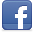 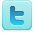 